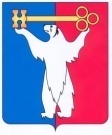 АДМИНИСТРАЦИЯ ГОРОДА НОРИЛЬСКАКРАСНОЯРСКОГО КРАЯРАСПОРЯЖЕНИЕ21.03.2024	г. Норильск	№ 2143В связи с изданием постановления Администрации города Норильска от 20.02.2024 № 79 «О ликвидации муниципального унитарного предприятия муниципального образования город Норильск «Многофункциональный обслуживающий комплекс»,1. Внести в Положение о порядке проведения проверок (ревизий) финансово-хозяйственной деятельности муниципальных унитарных предприятий муниципального образования город Норильск, утвержденное распоряжением Администрации города Норильска от 12.02.2015 № 634 (далее – Положение), следующее изменение:1.1. Пункт 2.5 Положения дополнить абзацем следующего содержания:«Основанием для исключения предприятия из графика проведения проверок является начало процедуры реорганизации или ликвидации предприятия. Исключение предприятия из графика осуществляется на основании распоряжения Администрации города Норильска, издаваемого заместителем Главы.».2. Разместить настоящее распоряжение на официальном сайте муниципального образования город Норильск.Заместитель Главы города Норильскапо земельно-имущественным отношениями развитию предпринимательства                                                                   Д.А. БусовО внесении изменения в распоряжение Администрации города Норильска от 12.02.2015 № 634